                       Guía de trabajo autónomo 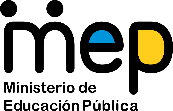 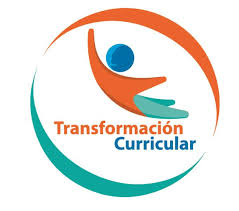                                        FRANÇAIS       Guide du travail autonome  Nº 4 pour les élèves du IIIº cycle et d’éducation diversifiéeEl trabajo autónomo es la capacidad de realizar tareas por nosotros mismos, sin necesidad de que nuestros/as docentes estén presentes. Le travail autonome est la capacité de réaliser des tâches par nous-mêmes sans aucune aide de nos enseignants en présentiel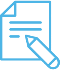 Me preparo para hacer la guía                   Je me prépare pour le travail                  Pautas que debo verificar antes de iniciar mi trabajo.  Les étapes de vérification avant de commencer mon travail :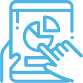 Voy a aprender    J’apprends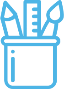  Pongo en práctica lo aprendido            Je mets en pratique ce que j’ai appris GRILLE D’AUTOEVALUATION DU TRAVAIL AUTONOME :                                     Sauvez des vies, restez chez vous !... Covid 19. Anexo 1 :                         Les 5 endroits à visiter dans le monde Peu importe le nombre de pays visités à votre actif, il y a toujours un endroit à découvrir. Mais il y a tellement de cultures, pays et ces paysages à explorer, qu'il est difficile de savoir à quelle destination de rêve donner la priorité.  «  Business Insider UK »  a demandé à 20 blogueurs de voyage et rédacteurs/éditeurs de «  LonelyPlanet «  , « Suitcase »  et « Airbnb »  le top cinq des destinations qu'ils ont déjà pu visiter — ou celles qui sont en tête de leur liste des choses à faire. A partir de leurs conseils, « Business Insider » a compilé une liste des destinations incontournables que tout le monde devrait   voir dans sa vie. Quelques destinations sont : Exercice 1 :  D’après la lecture : cochez(X) la rèponse correcte : Ce texte parle de ___________________Aller à Londres              b. Visiter les copains               c. voyager dans le monde «  Business Insider UK «   fait _____________Un concours                  b. Une enquete à vingt personnes      c. une fête pour les voyageurs«  AirBnB »  c’est _______________________Un site internet pour chercher logement pour les touristes à bon prixUn journal pour les voyageurs dans le mondeUn hôtel cinq ètoiles dans le monde Entre les recommandations pour voyager  combien de pays sont representants du  continent amèricain?Trois                      b. Deux                c. quatre Combien des pays qui parlent francais  sont dans cette liste ?Cinq                       b. Trois                      c.  Deux ANEXO 2                  Le pays où je rêve  visiter c’est :__________________________ Collège / Lycée : ___________________________ Professeur(e) :   _________________ Niveau : 11 ª annèe Matière :   FrançaisMateriales o recursos que voy a necesitar Matériaux  nécessairesCuaderno de francés, lápiz, lápices de color, hojas bond o cartulina o papel construcción, lapicero, borrador, maquinilla, celular o computadora, conexión internet (opcional), un diccionario francés-español (opcional). Cahier de français, crayon, stylo, taille-crayon, crayons à couleurs  gomme, prises de l’internet, ordinateur ou téléphone portable, connexion internet (optionnelle) un dictionnaire français-espagnol (optionnel).Condiciones que debe tener el lugar donde voy a trabajar Conditions pour le lieu où je vais travailler  Una mesa o escritorio cómodo, limpio, sin distractores cercanos. Petite table ou bureau, commode et propre. Sans bruits et distractions possibles Tiempo en que se espera que realice la guía. Temps disponible pour réaliser le guide de travail Las tareas lingüísticas propuestas pueden tomar  entre 40 y hasta 80 minutos ( una semana ) Ce sont des tâches linguistiques pour travailler individuellement, entre quarante et quatre vingt minutes par semaine. Indicaciones Indications Al llegar a 11 año muchos proyectos y sueños tenemos para el futuro. La oportunidad de estudiar, aprender idiomas, tener contacto con otros es una de las metas que muchos tendrán.  El viajar abre puertas y ayuda a relacionarse con los demás, nos enseña sobre formas de vida y de pensar, nos hace más tolerantes y respetuosos de los demás.  Por esto en esta guía vamos a proponernos aprender sobre ese lugar que desearíamos conocer. Lee con atención las tareas que vas a realizar y trabaja despacio , y concéntrate en usar todo lo que ya has aprendido en francés para realizar las actividades que a continuación se proponen : Actividad Tâche(s) Tâche 1  : Lee el texto del anexo 1 :  “ Les cinq endroits à visiter ..:”   Busca las palabras nuevas o difíciles.  Haz los ejercicios en el anexo 1.Tâche 2 :  Escoge uno de los países que se mencionan en el texto 1 , y prepara una ficha descriptiva de ese lugar : localización, características generales, e investiga sobre algunos atractivos turísticos propios del lugar . ( ver anexo 2 la ficha ). Puedes visitar este sitio interesante sobre los 100 lugares que la gente visitaría :  https://www.businessinsider.fr/100-voyages-a-faire-dans-sa-vie-selon-experts-voyage#observez-les-gorilles-des-montagnes-au-parc-naturel-de-virunga-en-republique-democratique-du-congoTâche 3 : Prepara la presentación del lugar que seleccionaste en forma oral a través de un video / power point / un padlet / una infografía /  un audio / un pequeño brochure /  ( escoge la herramienta que prefieras ) . Utiliza oraciones simples, completas, ordenadas .  Utiliza oraciones que inicien con :  je prefere, j’ aime,  je visite , je vais à , je visite , je dècouvre , j’adore , je rêve , etc .Indicaciones IndicationsDespués de realizar las tareas propuestas, vas a responder a las siguientes preguntas:Indicaciones o preguntas para auto regularse y evaluarseIndications ou questions pour l’autorégulation et l’autoévaluation.Leo la informaciòn de un texto e identifico el tema y las ideas principales con facilidad ?Escribo oraciones simples para presentar el país escogido?Utilizo los verbos correctamente en la elaboración de la oración ?Presento oralmente el país seleccionado con apoyo de alguna herramienta tecnológica disponible ?Leo   en francés información en sitios de internet relacionada a viajes turísticos ? Con el trabajo autónomo voy a aprender a aprender Avec le travail autonome je vais apprendre à apprendre.Con el trabajo autónomo voy a aprender a aprender Avec le travail autonome je vais apprendre à apprendre.Reviso las acciones realizadas durante la construcción del trabajo.Je vais réviser les actions faites pendant l’élaboration du travail (des tâches) Marco una X encima de cada símbolo al responder las siguientes preguntas Je coche d’un X sur le symbole pour répondre aux questions : Reviso las acciones realizadas durante la construcción del trabajo.Je vais réviser les actions faites pendant l’élaboration du travail (des tâches) Marco una X encima de cada símbolo al responder las siguientes preguntas Je coche d’un X sur le symbole pour répondre aux questions : ¿Leí las indicaciones con detenimiento?J’ai lu les instructions attentivement ?Oui     Non¿Subrayé las palabras que no conocía?J’ai souligné les mots inconnus ?      Oui     Non.Utilicé diferentes apoyos para completar las tareas lingüísticas (diccionario, libros, apuntes, acceso a internet, a mi familia ) J’ai utilisé différents supports pour compléter les taches linguistiques (dictionnaire, livres, mes notes du cahier, accès internet, aux membres de ma famille)      Oui      NonCon el trabajo autónomo voy a aprender a aprender / Avec le travail autonome j’apprends à apprendre : Con el trabajo autónomo voy a aprender a aprender / Avec le travail autonome j’apprends à apprendre : Valoro lo realizado al terminar por completo el trabajo.  J’évalue à la fin du travail Marca una X encima de cada símbolo al responder las siguientes preguntasJe coche d’un X sur le symbole pour répondre aux questions suivantes : Valoro lo realizado al terminar por completo el trabajo.  J’évalue à la fin du travail Marca una X encima de cada símbolo al responder las siguientes preguntasJe coche d’un X sur le symbole pour répondre aux questions suivantes : ¿Leí mi trabajo para saber si es comprensible lo escrito o realizado?J’ai lu les indications pour savoir si je comprends Oui      Non¿Revisé mi trabajo para asegurarme si todo lo solicitado fue realizado?J’ai révisé mon travail pour assurer que tout a été fait.      Oui      Non¿Me siento satisfecho con el trabajo que realicé?Je me sens satisfait avec mon travail ?Oui      Non